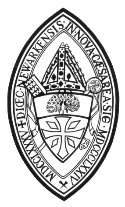 Check Box IF AttendingNames (with appropriate title)Email AddressHome Mailing AddressHome Mailing AddressCLERGY         List all clergy that will attendCLERGY         List all clergy that will attendCLERGY         List all clergy that will attendCLERGY         List all clergy that will attendCLERGY         List all clergy that will attendLAY DEPUTIES (List ALL elected lay deputies whether they are attending convention or not.)LAY DEPUTIES (List ALL elected lay deputies whether they are attending convention or not.)LAY DEPUTIES (List ALL elected lay deputies whether they are attending convention or not.)LAY DEPUTIES (List ALL elected lay deputies whether they are attending convention or not.)LAY DEPUTIES (List ALL elected lay deputies whether they are attending convention or not.)ALTERNATE DEPUTIES (List ALL elected alternate deputies whether they are attending convention or not.)ALTERNATE DEPUTIES (List ALL elected alternate deputies whether they are attending convention or not.)ALTERNATE DEPUTIES (List ALL elected alternate deputies whether they are attending convention or not.)ALTERNATE DEPUTIES (List ALL elected alternate deputies whether they are attending convention or not.)ALTERNATE DEPUTIES (List ALL elected alternate deputies whether they are attending convention or not.)CERTIFICATIONThe above communicants in good standing, and qualified voters in this Church, were duly elected as Deputies and Alternate Deputies to represent the Church in that body for the year ensuing. IN TESTIMONY OF WHICH I have set my hand and entered date of election._______________________________________	_______________(signature of minister-in-charge, clerk, or warden) 	(date of election)The above communicants in good standing, and qualified voters in this Church, were duly elected as Deputies and Alternate Deputies to represent the Church in that body for the year ensuing. IN TESTIMONY OF WHICH I have set my hand and entered date of election._______________________________________	_______________(signature of minister-in-charge, clerk, or warden) 	(date of election)A: Total Due - Clergy/Deputies/Alternates($185 for each person above checked as attending) $Guests: Please flip over and list Friday lunch and Friday dinner and Saturday lunch guests.Guests: Please flip over and list Friday lunch and Friday dinner and Saturday lunch guests.Guests: Please flip over and list Friday lunch and Friday dinner and Saturday lunch guests.B: Total Due for All Guest Meals(from other side)$*Payment and final dinner guest count MUST be received by Friday, January 11, 2019See reverse side for payment instructions*Payment and final dinner guest count MUST be received by Friday, January 11, 2019See reverse side for payment instructions*Payment and final dinner guest count MUST be received by Friday, January 11, 2019See reverse side for payment instructionsTotal Amount Due(Sum of total due in boxes A & B above)
$Schedule B - Guest Meals (Guests that are not attending Vo-Tech workshops)NameFriday LunchFriday Dinner Saturday LunchCircle the $ amount for requested meal(s)Circle the $ amount for requested meal(s)Circle the $ amount for requested meal(s)Circle the $ amount for requested meal(s)$30$50$30$30$50$30$30$50$30$30$50$30$30$50$30$30$50$30$30$50$30Total DueTotal Due for Guest Meals(Carry total over to front of form)$